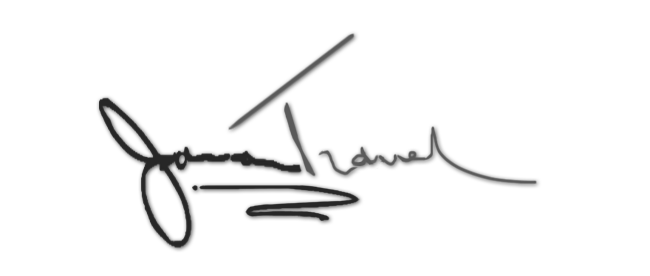 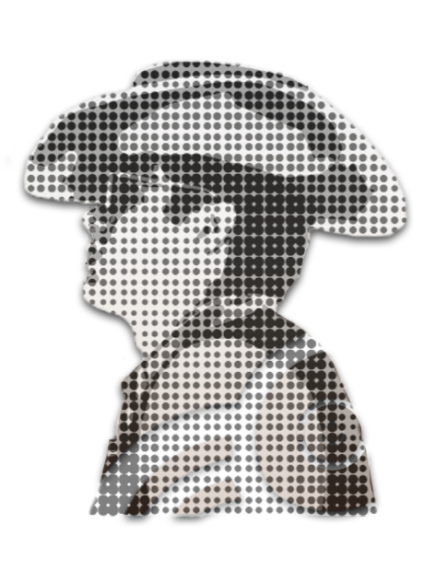 Фамилия Имя ОтчествоДевичья, предыдущая фамилияСемейное положение□холост/не замужем□женат/замужем□разведен/разведена□вдовец/вдоваАдрес проживания (можно фактический)Мобильный телефонДомашний телефонДолжностьМесто работы/учебы(название организации)Адрес работы/учебыРабочий телефонГород, который Вы собираетесь посетитьДата поездки(можно примерно)Ф.И.О. членов семьи Номер контактного лица в РФОткуда Вы о нас узнали?□ Google□ Листовка□ Друзья/коллеги□ Другоe□ Yandex□ Вконтакте□ Постоянный клиент 